This week’s learning for Year 2                    Date: 1.2.21Hello children, We have put together some of the learning that we will be doing in school this week. If you have any questions or worries, please don’t hesitate to contact us on class dojo, or ring school on 01709 740962.Take care,Miss Willis and Mrs ScottMonday 9.15 - Success for AllPhonics  Miss Willis/Mrs Scott – watch the video SfA part 1 and complete the activities as modelled in the video. We will be practising spelling our  oo/ew/ue/u-e  words.After the session you can practise them again on www.phonicsplay.co.uk Mrs Atkin – watch the powerpoint and follow the instructions. We will be practising our ‘ow’ words.  After the session you can practise them again on www.phonicsplay.co.ukWings Group 1 – Miss Willis/Mrs ScottBugs – non-fictionOur STaR story is Norman the Slug with the Silly Shell by Sue Hendra https://www.youtube.com/watch?v=z4BcBtKHaO8Our STaR words are: skulked, slither, reflection, delicious.Watch the video SfA part 2 on classdojo and follow the instructions as modelled. We will be completing the odd one out and what’s missing activities..Roots group 2 – Mrs AtkinWatch the powerpoint about The Gingerbread Man on classdojo and follow the instructions.Our shared story is Cupcakes.We will be reading ‘The Gingerbread Man’ as our STaR story. https://www.youtube.com/watch?v=g_wV03iwgSkOur STaR words are delicious vaulted, spotted, soggy We will be writing sentences to command people to eat certain foods and saying why.11.00 - Assembly – see school website Mrs Gill’s philosophical question – see classdojo11.15 - Maths LO 
– recall and use multiplication and division facts for the 2, 5 and 10 multiplication tables, including recognising odd and even numbers-solve problems involving multiplication and division, using materials, arrays, repeated addition, mental methods, and multiplication and division facts, including problems in contexts.Practise your 1 times tablehttps://www.timestables.co.uk/ Multiplication and DivisionWatch the White Rose video uploaded on Class Dojo – make equal groups - sharingComplete the worksheet in your pack or on Class Dojo –  make equal groups - sharingAfternoon Spellings - Practise the spellings for this week
Look Say Cover Write Check activity using the spellings for the week  Knock, know, knee, knew, knife, gnat, gnaw, gnome, SPaG – Team consensus - Edit the pairs of sentences by deciding where the first sentence ends and the second sentence begins. Then put in the missing full stop and capital letter. (see sheet sentences lesson 3 page 6)RELearning Objective - we all have other people who care for us and we all care about other people as well. This often leads to more happiness all round.Caring and being cared for: how does it feel? Ask children to think about how it feels when people are nasty to us: perhaps they can say a time when someone was unkind. We feel sad, cross or angry. What are the opposites of these words? What could you do if you wanted to help someone feeling angry to feel the opposite: would an action to show you care make someone happier? Role play (act out): how would you make a sad person feel happy, an angry person feel calm, a cross person feel relaxed? PSHEHealthy hands are happy handsWatch the videohttps://classroom.thenational.academy/lessons/healthy-hands-are-happy-hands-6wwk4d Story time Enjoy reading a story together or watch the daily story time on classdojo school page.Tuesday9.15 - Success for AllPhonics  Miss Willis/Mrs Scott – watch the video SfA part 1 and complete the activities as modelled in the video. We will be practising spelling our  ur/ir/er words.After the session you can practise them again on www.phonicsplay.co.uk Mrs Atkin – watch the powerpoint and follow the instructions. We will be practising our ‘ow’  words.  After the session you can practise them again on www.phonicsplay.co.ukWings Group 1 - Miss Willis/Mrs ScottBugs – non-fictionOur STaR story is Norman the Slug with the Silly Shell by Sue Hendra https://www.youtube.com/watch?v=z4BcBtKHaO8Our STaR words are:  skulked, slither, reflection, delicious.Watch the video SfA part 2 on classdojo and follow the instructions as modelled. We will be reading our book ‘Bugs’ and answering questions about the text. We will be finding our answers in the text and completing the treasure hunt questions.Roots Group 2 – Mrs AtkinWatch the powerpoint about The Gingerbread Man on classdojo and follow the instructions.Our shared story is Cupcakes.We will be reading ‘The Gingerbread Man’ as our STaR story. https://www.youtube.com/watch?v=g_wV03iwgSkOur STaR words are delicious vaulted, spotted, soggy We will be writing sentences to command people to eat certain foods and saying why.11.00 - Assembly – see school websiteMrs Gill’s philosophical question – see classdojo11.15 - Maths Learning Objective 
– recall and use multiplication and division facts for the 2, 5 and 10 multiplication tables, including recognising odd and even numbers-solve problems involving multiplication and division, using materials, arrays, repeated addition, mental methods, and multiplication and division facts, including problems in contexts.Practise your 2 times tablehttps://www.timestables.co.uk/ Multiplication and Division Watch the White Rose video uploaded on Class Dojo –  make equal groups - sharingComplete the worksheet –  make equal groups - sharingAfternoon SPAG – Sentence Doctor – missing punctuation https://sentenceplay.co.uk/SentenceDoctor.html SPaG –  Team mastery - Edit the pairs of sentences by deciding where the first sentence ends and the second sentence begins. Then put in the missing full stop and capital letter. (see sheet sentences lesson 3 page 7)Handwriting Practise handwriting using the spellings for the week.LO - identify and compare the suitability of a variety of everyday materials, including wood, metal, plastic, glass, brick, rock, paper and cardboard for particular usesMaterials Which material is best for different objects?https://classroom.thenational.academy/lessons/which-material-is-best-for-different-objects-60vkar Story timeEnjoy reading a story together or watch the daily story time on classdojo school page.Wednesday9.15 - Success for AllPhonics  Miss Willis/Mrs Scott – watch the video SfA part 1 and complete the activities as modelled in the video. We will be practising spelling our   ur/ir/er words.After the session you can practise them again on www.phonicsplay.co.uk Mrs Atkin – watch the powerpoint and follow the instructions. We will be practising our ‘oo’  words.  After the session you can practise them again on www.phonicsplay.co.ukWings Group 1 – Miss Willis/Mrs ScottBugs – non-fictionOur STaR story is Norman the Slug with the Silly Shell by Sue Hendra https://www.youtube.com/watch?v=z4BcBtKHaO8Our STaR words are:  skulked, slither, reflection, delicious.Watch the video SfA part 2 on classdojo and follow the instructions as modelled. We will be creating an idea tree, reviewing our STaR story and answering questionsRoots Group 2 – Mrs AtkinWatch the powerpoint about The Gingerbread Man on classdojo and follow the instructions.Our shared story is Cupcakes.We will be reading ‘The Gingerbread Man’ as our STaR story. https://www.youtube.com/watch?v=g_wV03iwgSkOur STaR words are delicious vaulted, spotted, soggy We will be writing a recipe for a gingerbread man.11.00 - Assembly – see school websiteMrs Gill’s philosophical question – see classdojo11.15 - Maths Learning Objective 
– recall and use multiplication and division facts for the 2, 5 and 10 multiplication tables, including recognising odd and even numbers-solve problems involving multiplication and division, using materials, arrays, repeated addition, mental methods, and multiplication and division facts, including problems in contexts.Practise your 10 times tablehttps://www.timestables.co.uk/ Multiplication and Division Watch the White Rose video uploaded on Class Dojo –  make equal groups - groupingComplete the worksheet –  make equal groups - groupingAfternoonSPaG – spelling practicePut the spellings into individual sentences.SPaG –  Test 3 - Edit the pairs of sentences by deciding where the first sentence ends and the second sentence begins. Then put in the missing full stop and capital letter. (see sheet sentences lesson 3 page 8)DT – LO:  generate, develop, model and communicate their ideas through talking, drawing, templates, mock-ups and, where appropriate, information and communication technologyMake an alien spacecraft. Use your design from last week to make your own alien spacecraft using junk boxes or other things from around your home. Remember to thing carefully about how to put it together, how you will decorate it etc. Ca you make an alien to put in it?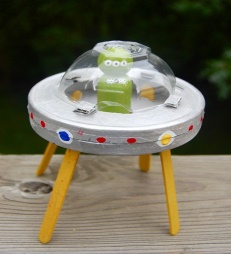 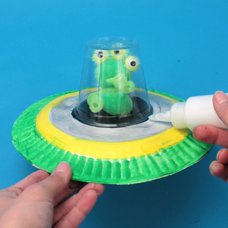 Story timeEnjoy reading a story together or watch the daily story time on classdojo school page.Thursday9.15am - Success for AllPhonics  Miss Willis/Mrs Scott – watch the video SfA part 1 and complete the activities as modelled in the video. We will be practising spelling our   ur/ir/er words.After the session you can practise them again on www.phonicsplay.co.uk Mrs Atkin – watch the powerpoint and follow the instructions. We will be practising our ‘oo’  words.  After the session you can practise them again on www.phonicsplay.co.ukWings Group 1 – Miss Willis/Mrs ScottBugs – non-fictionOur STaR story is Norman the Slug with the Silly Shell by Sue Hendra https://www.youtube.com/watch?v=z4BcBtKHaO8Our STaR words are:  skulked, slither, reflection, delicious.Watch the video SfA part 2 on classdojo and follow the instructions as modelled. We will be completing the words and pictures and sentence phrase cards activities.Roots Group 2 – Mrs AtkinWatch the powerpoint and follow the instructions.Our shared story is ‘Ride a bike’We will be reading ‘Mrs Armitage on wheels’ as our STaR story.  https://www.youtube.com/watch?v=BL_JIl9V16s Our STaR words are greasy, panting, cheerful, pedals. We will write sentences to say why Mrs Armitage enjoyed her bike.11.00 – Assembly– see school websiteMrs Gill’s philosophical question – see classdojo11.15 - Maths Learning Objective 
– recall and use multiplication and division facts for the 2, 5 and 10 multiplication tables, including recognising odd and even numbers-solve problems involving multiplication and division, using materials, arrays, repeated addition, mental methods, and multiplication and division facts, including problems in contexts.Practise your 5 times tablehttps://www.timestables.co.uk/ Multiplication and Division Watch the White Rose video uploaded on Class Dojo –  make equal groups - groupingComplete the worksheet –  make equal groups - groupingAfternoonPE Cosmic kids yoga – harry potter  https://www.youtube.com/watch?v=R-BS87NTV5ISPaG – practise spellings. SPaG –  Team consensus - Edit the pairs of sentences by putting in ALL the missing full stop and capital letter. (see sheet sentences lesson 4 page 9)MusicLO - understand and explore how music is created, produced and communicated, including through the inter-related dimensions: pitch, duration, dynamics, tempo, timbre, texture, structure and appropriate musical notations.Watch the video  and follow the instructionsMaintaining pulse and finding the strong beats https://classroom.thenational.academy/lessons/maintaining-pulse-and-finding-the-strong-beats-cdhp4d?activity=video&step=1Story timeEnjoy reading a story together or watch the daily story time on classdojo school page.FridaySuccess for AllPhonics  Miss Willis/Mrs Scott – watch the video SfA part 1 and complete the activities as modelled in the video. We will be practising spelling our  ou/ow  words.After the session you can practise them again on www.phonicsplay.co.uk Mrs Atkin – watch the powerpoint and follow the instructions. We will be practising our ‘u-e’ words.  After the session you can practise them again on www.phonicsplay.co.ukWings Group 1 – Miss Willis/Mrs ScottBugs – non-fictionOur STaR story is Norman the Slug with the Silly Shell by Sue Hendra https://www.youtube.com/watch?v=z4BcBtKHaO8 Our STaR words are:  skulked, slither, reflection, delicious.Watch the video SfA part 2 on classdojo and follow the instructions as modelled. We will be retelling the text and completeing our individual check questions.Roots Group 2 – Mrs AtkinWatch the powerpoint and follow the instructions.Our shared story is ‘Ride a bike’We will be reading ‘Mrs Armitage on wheels’ as our STaR story.  https://www.youtube.com/watch?v=BL_JIl9V16s Our STaR words are greasy, panting, cheerful, pedals. We will write sentences to say where we would like to go if we had a bike and what we would do there.11.00 - Assembly – see school websiteMrs Gill’s philosophical question – see classdojo11.15 - Maths Learning Objective 
– recall and use multiplication and division facts for the 2, 5 and 10 multiplication tables, including recognising odd and even numbers-solve problems involving multiplication and division, using materials, arrays, repeated addition, mental methods, and multiplication and division facts, including problems in contexts.Practise your 3 times tablehttps://www.timestables.co.uk/ Multiplication and Division Watch the White Rose video uploaded on Class Dojo –  make equal groups - groupingComplete the worksheet –  make equal groups - groupingAfternoon PE with Joe https://www.youtube.com/watch?v=xs_g2B-D7zg MindfulnessPractise your space breathing and spend some time being calm.   https://www.youtube.com/watch?v=k71xY0hgZJU Spend some time colouring in the colouring sheet and being mindful.Spelling Test Common Exception Words Y2 and spelling rule – the n sound spelled kn and gnKnock, know, knee, knew, knife, gnat, gnaw, gnome, SPaG –  SPaG –  Team mastery - Edit the pairs of sentences by putting in ALL the missing full stop and capital letter. (see sheet sentences lesson 4 page 10)Story timeEnjoy reading a story together or watch the daily story time on classdojo school page.